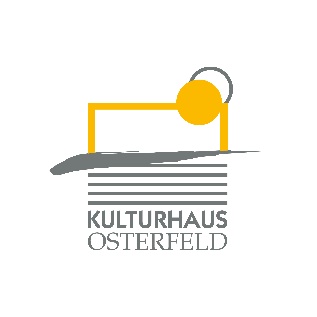 PRESSEMITTEILUNGAm Samstag, 28. März um 20.30 Uhr präsentiert Tina Häussermann ihr Programm „Futschikato“ im Studio des Kulturhauses Osterfeld.Als zweifache Mutter und einfache Ehefrau hat Tina Häussermann den schwarzen Gürtel in Futschikato. Sie weiß, wann kaputt kaputt ist und wann die Heißklebepistole noch was retten kann. Und wenn gerettet ist, was zu retten ist, klebt sie am Zeitgeist und plaudert darüber, wie es wäre, den eigenen Mann doch mal mit DHL zu verschicken. Tina Häussermann haut auf den Tisch, regt sich jeden Tag mindestens einmal auf, und erklärt, warum es so befreiend ist, ein lautes, herzhaftes „Futschikato“ in die Welt hinaus zu pfeffern. Lustvoll sucht die Klavierkabarettistin nach den Sandkörnern im Getriebe. Ein Abend der Extraklasse.

Veranstalter
Kulturhaus Osterfeld

In Kooperation mit
Penn-Club 2000 e.V.

VK: € 19,80 / erm. 15,30 AK: € 22,70 / erm. 17,70Weitere Informationen finden Sie unter http://www.tinahaeussermann.de/Karten und Informationen gibt es im Kulturhaus Osterfeld (07231) 3182-15, dienstags bis samstags, 14.00 bis 18.00 Uhr, per Mail unter: karten@kulturhaus-osterfeld.de und an allen bekannten Vorverkaufsstellen oder unter www.kulturhaus-osterfeld.de.  i.A. Christine SamstagPresse und Sekretariat